МУНИЦИПАЛЬНОЕ БЮДЖЕТНОЕ ДОШКОЛЬНОЕ ОБРАЗОВАТЕЛЬНОЕ УЧРЕЖДЕНИЕ – ДЕТСКИЙ САД КОМБИНИРОВАННОГО ВИДА №3  БАРАБИНСКОГО РАЙОНА НОВОСИБИРСКОЙ ОБЛАСТИДетский познавательно –исследовательский проект«Семейный маршрут»  Подготовила:Чечулина Ирина Викторовна,Воспитатель ВККЦель проекта: повышение степени участия родителей в расширении кругозора детей, воспитание любви к родине и уважения к её защитникам на восприятии уже знакомых и полюбившихся детям мест.Задачи:-	расширять представлений детей о родном городе, его достопримечательных местах, воспитания чувства гордости за свою малую Родину;-        формировать у детей бережное и заботливое отношение к природе и ко всему живому;-      формировать у детей представления о традициях своей семьи;-         создать семейный маршрут выходного дня «Семейный поход»Актуальность Фундамент будущего человека закладывается в раннем детстве. Для дошкольного периода характерны наибольшая обучаемость и податливость педагогическим влияниям, сила и глубина впечатлений. Поэтому-то всё, что усвоено в этот период, - знания, навыки, привычки, способы поведения, складывающиеся черты характера – оказываются особенно прочными и являются фундаментом развития личности. При правильном воспитании в дошкольном возрасте интенсивно развиваются целостное восприятие окружающего мира, наглядно-образное мышление, творческое воображение, непосредственное эмоциональное отношение к окружающим людям.Анкетирование родителей показывает, что экскурсии, прогулки, выходы в природу в выходной крайне редки, только 12 % семей активно отдыхают на природе.               Таким образом, чтобы привлечь внимание родителей к проблеме гражданско-патриотического воспитания и организации полезного отдыха вместе с детьми, разработан данный проект. Дети не только должны получать знания о родном крае, городе в детском саду, но и активно участвовать в добывании этих знаний вместе с родителями. Данный проект поможет сформировать у дошкольников первые чувства патриотизма: гордости за свою родину, любовь к родному краю, уважение традиций.Цель проекта: повышение степени участия родителей в расширении кругозора детей, воспитание любви к родине и уважения к её защитникам на восприятии уже знакомых и полюбившихся детям мест.Задачи:-	расширять представлений детей о родном городе, его достопримечательных местах, воспитания чувства гордости за свою малую Родину;-        формировать у детей бережное и заботливое отношение к природе и ко всему живому;-      формировать у детей представления о традициях своей семьи;-         создать семейный маршрут выходного дня «Семейный поход»Вид проекта: творческо-информационныйПо содержанию: ребёнок и обществоПродолжительность проекта: краткосрочныйУчастники проекта: дети подготовительной комбинированной группы, родители воспитанников, воспитатели.Результат: помощь семье в организации полезного отдыха вместе с детьми.Продукт проектной деятельности:-Создание фотоальбома с видами города и его достопримечательными местами.-Пополнение патриотического уголка материалами об истории возникновения города, тематическими папками с фотографиями и иллюстрациями, посвященные достопримечательностям города.Предполагаемый результат:-Освоение разработанного семейного маршрута выходного дня «Семейный поход», который включает в себя места, посвященные памятным и героическим событиям города, знаменитым людям.-Создание семейного Альбома «Памятные места города», где будут помещены фотографии и рисунки детей и родителей, сделанные ими у памятных мест.План реализации проекта.Примерный маршрут выходного дня «Семейный поход»Перспективы: хотелось бы продолжить данную тему и в следующем году, разработать другую форму для реализации проекта по нравственному воспитанию детей старшего дошкольного возраста.Продуктом реализации проекта: «Семейный маршрут по памятным местам города» стало создание альбом «Памятные места города Барабинска».    Таким образом, цель нашего проекта достигнута, задачи нашли практическую реализацию. Вместе с тем данный проект не решает проблему развития патриотических чувств у детей старшего дошкольного возраста. Нами планируется продолжение работы по развитию патриотических чувств у детей старшего дошкольного возраста.Итог проекта:-Выставка детских рисунков, фотографий, связанных с темой проекта.-Выставка творческих работ, выполненных детьми совместно с родителями. Изготовления цветов для мемориала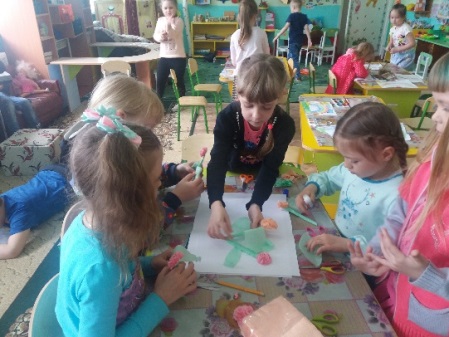 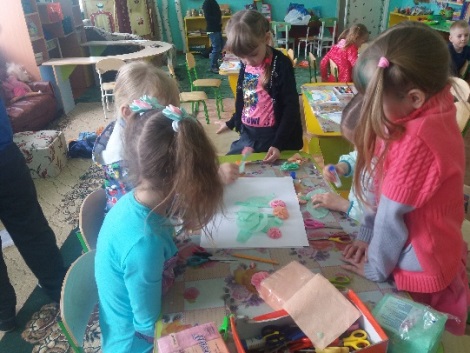 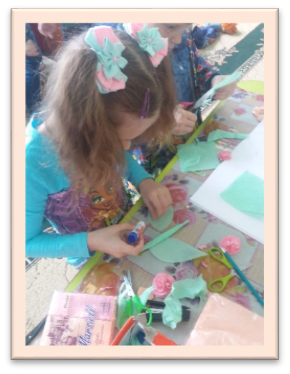 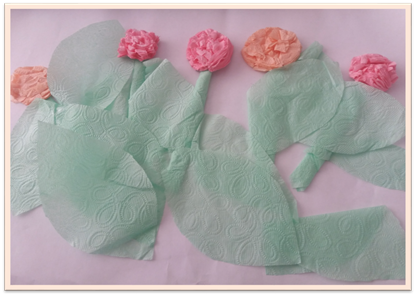                     Посещение музея Тема «Воинская слава» 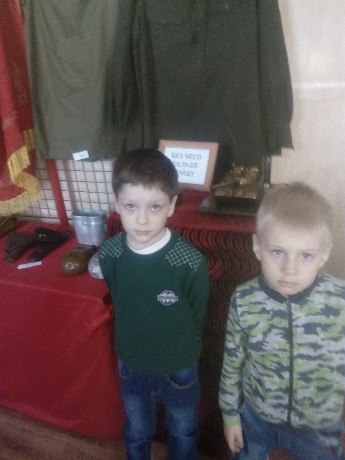 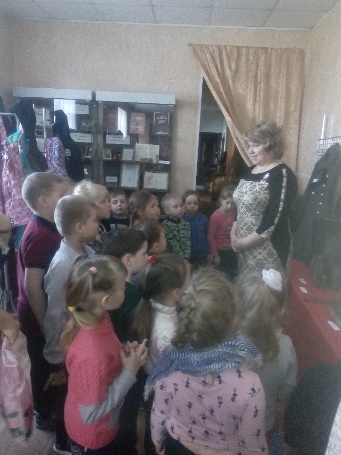 Экскурсия к аллее пограничников       Вместе с папой 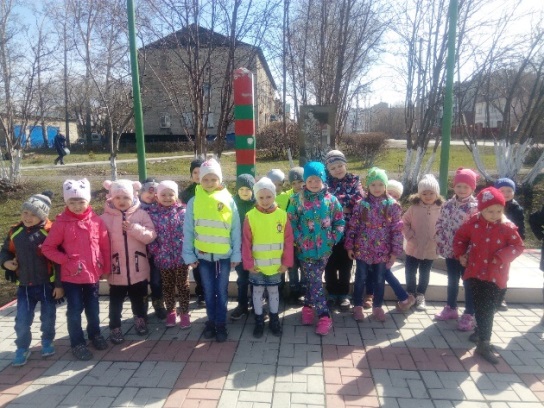 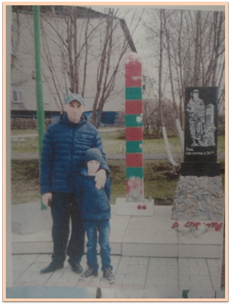 Посещение мемориала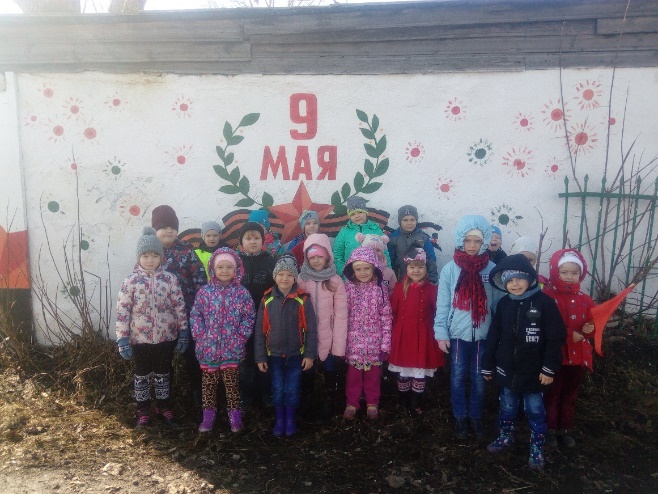 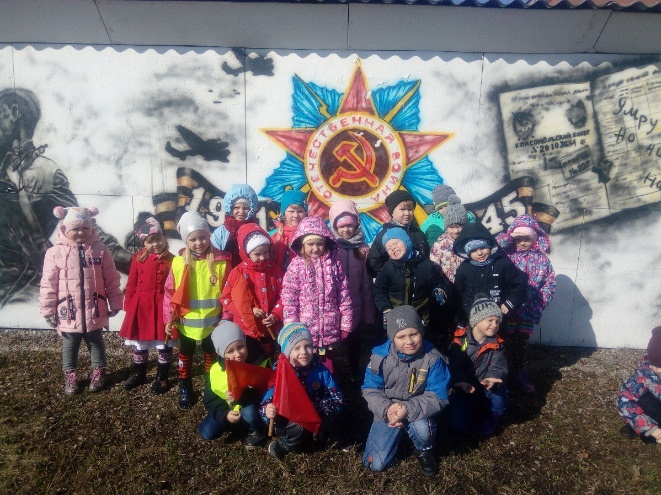 № п\пМероприятиесрокиОтветственныеВыходПРЕДВАРИТЕЛЬНАЯ     РАБОТА    С     РОДИТЕЛЯМИПРЕДВАРИТЕЛЬНАЯ     РАБОТА    С     РОДИТЕЛЯМИПРЕДВАРИТЕЛЬНАЯ     РАБОТА    С     РОДИТЕЛЯМИПРЕДВАРИТЕЛЬНАЯ     РАБОТА    С     РОДИТЕЛЯМИПРЕДВАРИТЕЛЬНАЯ     РАБОТА    С     РОДИТЕЛЯМИ1.Анкетирование для родителей детей старшего возраста «Исторические места города»майВоспитательАнкеты2.Консультации в родительском уголке: «Походы выходного дня», «Воспитание любви к малой Родине»майВоспитательМатериалы консультаций3.Помощь родителям в создании маршрута выходного дня «Семейный поход»майВоспитательРодителиФотоматериалы4.Отчёт о результативности работы по проекту.майВоспитательродителиАльбом  «Памятные места города»РАБОТА      ПО    ПРОЕКТУРАБОТА      ПО    ПРОЕКТУРАБОТА      ПО    ПРОЕКТУРАБОТА      ПО    ПРОЕКТУРАБОТА      ПО    ПРОЕКТУ1.Организация экскурсий по составленному маршруту выходного дня для своей семьиРодители Фотоматериалы2.Оформление   рисунков с детьми «Мой любимый город».майдетиРисунки3.Подбор познавательных статей из истории городамайРодители Статьи 4.Организация родителями видеопросмотров, рассматривание открыток, фотографий дома.майРодители Видео, фотоматериалы5.Оформление материала для отчёта – Альбома «Памятные места города» с фотоматериалами и рисунками.МайРодители, детиАльбом с фотоматериаламиМесто экскурсииВыходОбзорная экскурсия по городуФотографииРисунки детейПосещение музея«Воинская слава»ФотографииРисунки детейПосещение стадиона«Локомотив» ФотографииПосещение Дома культуры ФотографииПрогулка в парке городаФотографии Экскурсия в библиотеку «История родного города»фотографииПодарок «Цветы в память к погибшим воинам.ФотографииЭкскурсия к аллее пограничниковФотографии, рисункиПосещение мемориалаФотографии, рисунки